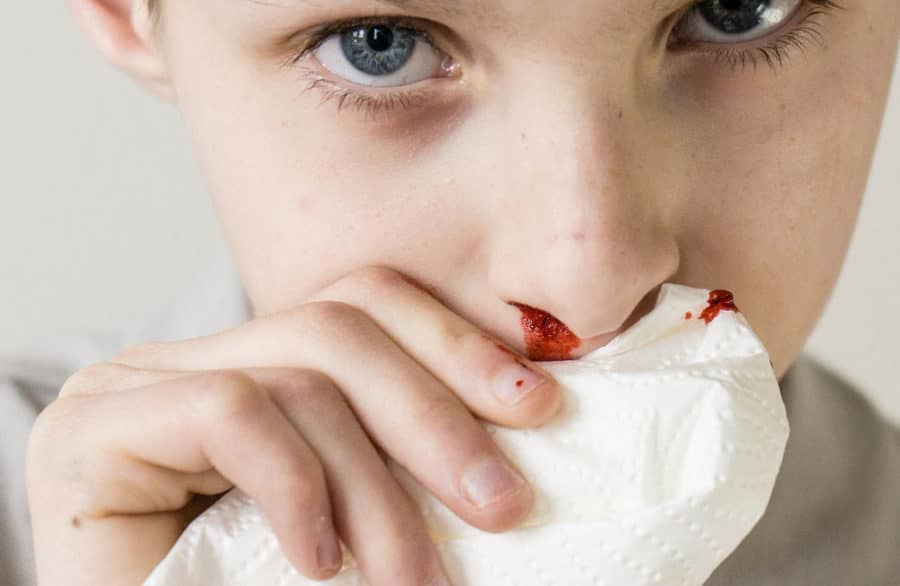 НОСОВОЕ КРОВОТЕЧЕНИЕ Причины носового кровотечения у детейНепосредственной причиной данного симптома у ребенка является повреждение сосудов слизистой оболочки полости носа, происходящее в результате:травм носа, как внешних (перелома или ушиб), так и внутренних (повреждения карандашом, пальцем, любым мелким предметом, засунутым в нос);различных врачебных манипуляций и операций в области носа;воспаления слизистой носа (ринит, синусит, аденоидит);истончения слизистой вследствие нарушения ее питания (атрофический ринит, искривление носовой перегородки);опухолей, полипов, туберкулезных язв в носу;повышения артериального давления и температуры тела;нарушения свертываемости крови;дефицита витаминов С, К, кальция;гриппа и других инфекционных заболеваний;теплового и солнечного удара;резких перепадов атмосферного давления и физических нагрузок;заболеваний печени, гепатита;гормональных перестроек в подростковом возрасте;Первая помощь при носовом кровотечении у детейПридайте ребенку такое положение, чтобы голова малыша оказалась выше туловища. Оптимально полулежачее положение или сидя с наклоненной вперед головой. В горизонтальном положении или с запрокинутой назад головой кровотечение усиливается, и создаются условия для затекания крови в дыхательные пути и пищевод.Успокойте ребенка, объясните ему, что сморкаться и сглатывать кровь не нужно.Положите холод на переносицу больного.Закапайте ребенку в нос любые сосудосуживающие капли (нафтизин, галазолин, називин и др.), прижмите ноздри пальцами к носовой перегородке.Если кровь не останавливается, можно нанести капли на ватный или марлевый тампон и ввести его в ноздрю, прижав к носовой перегородке как можно выше. При отсутствии сосудосуживающих капель в нос используют 3 % перекись водорода. Обычно через 15-30 минут кровотечение из передних отделов носа прекращается.Дополнительно можно выполнить следующие действия. При кровотечении из правой ноздри поднять правую руку вверх, а левой прижать ноздрю, и наоборот. При кровотечении из обеих половин носа ребенок поднимает обе руки вверх, а взрослый прижимает ему обе ноздри.При неэффективности вышеперечисленных мероприятий в течение 20 минут вызовите «скорую помощь».В каких случаях стоит обратиться за скорой медицинской помощью?
В некоторых ситуациях опасно затягивать время, пытаясь остановить кровь самостоятельно, и «скорую» нужно вызывать сразу, не дожидаясь, пока кровь остановится. Это случаи, когда:ребенок получил травму носа;кровотечение очень интенсивное и есть угроза быстрой кровопотери;кровотечение произошло после травмы головы, и вместе с кровью вытекает прозрачная жидкость (подозрение на перелом основания черепа);у ребенка высокое артериальное давление;  больной страдаетсахарным диабетом;у малыша есть нарушения свертываемости крови (например, гемофилия) или он получает препараты, снижающие данной параметр (аспирин, гепарин, ибупрофен, индометацин);произошла потеря сознания, обморок;у ребенка рвота с кровью (возможно желудочное или пищеводное кровотечение) или из носа течет сильно пенящаяся кровь (подозрение на повреждение легких).Детей с сильным носовым кровотечением и значительной кровопотерей госпитализируют в ЛОР-отделение больницы.Как бороться с частыми носовыми кровотечениями у ребенка?Если остановка кровотечения в бытовых условиях произведена успешно, в ближайшее время покажите ребенка ЛОР-врачу. Поскольку чаще всего кровотечение происходит из зоны Киссельбаха, для предупреждения повторных случаев это место прижигают. С профилактической и лечебной целью ребенку внутрь назначают аскорбиновую кислоту, препараты кальция и масляный раствор витамина А в нос.При частых кровотечениях из носа, особенно происходящих без видимой объективной причины, ребенка нужно дополнительно обследовать. Чтобы установить причину недомоганий, по рекомендации лечащего врача требуется сдать анализы и проконсультироваться у специалистов (невролога, эндокринолога, гематолога).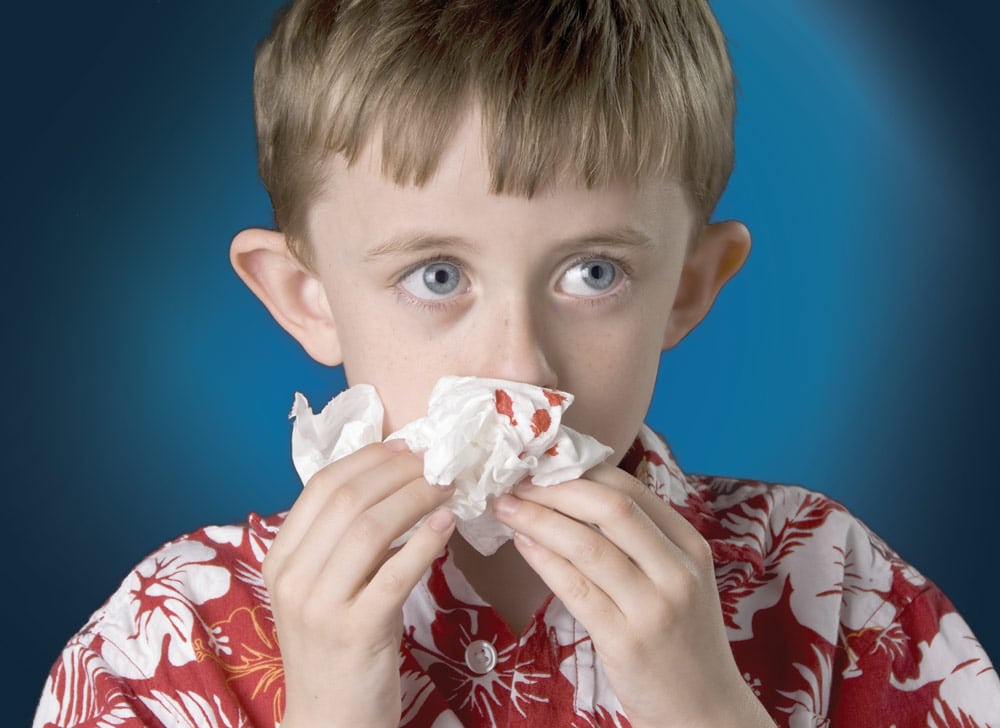 